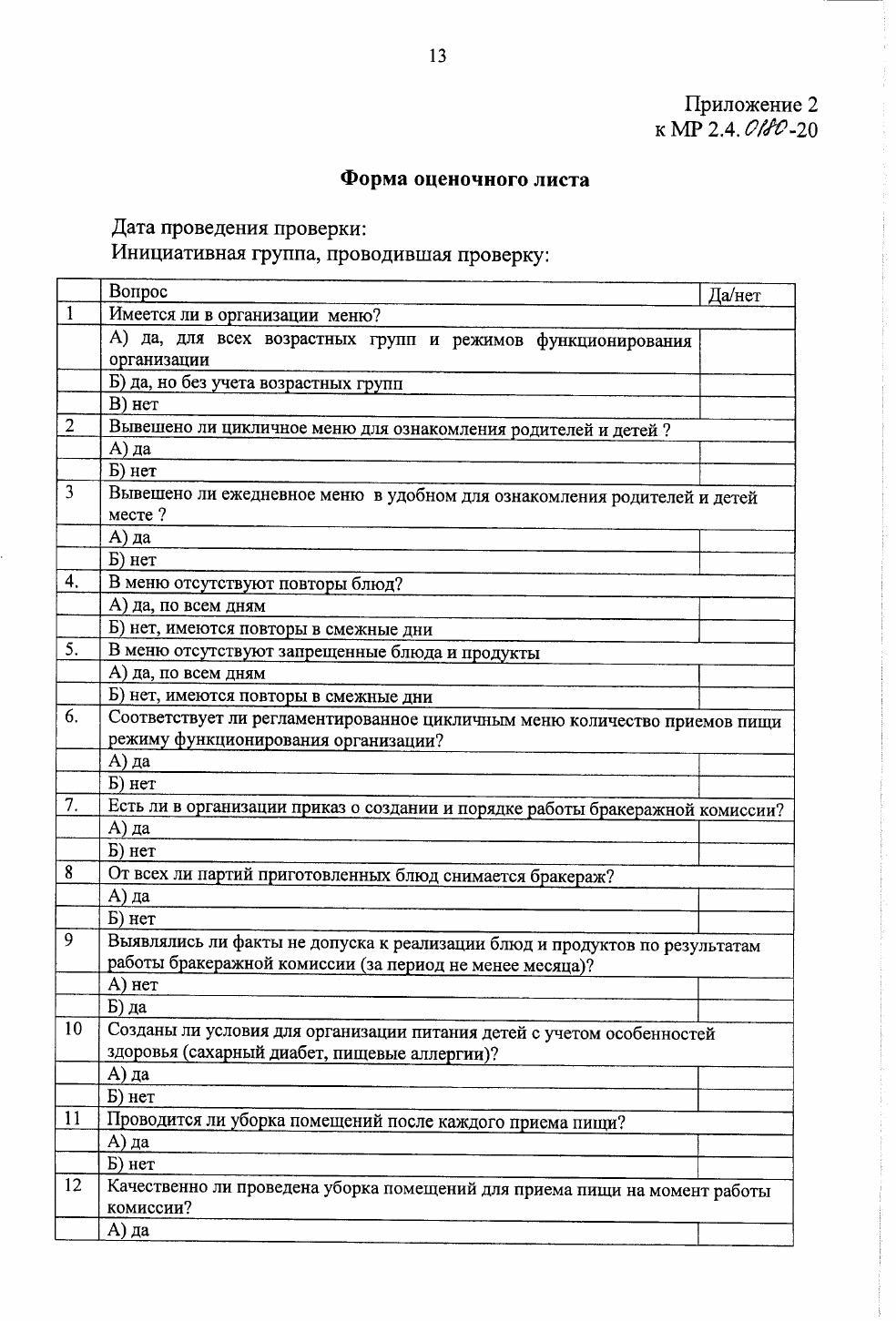 Дата контроля: ______________________________Время контроля: ____________________________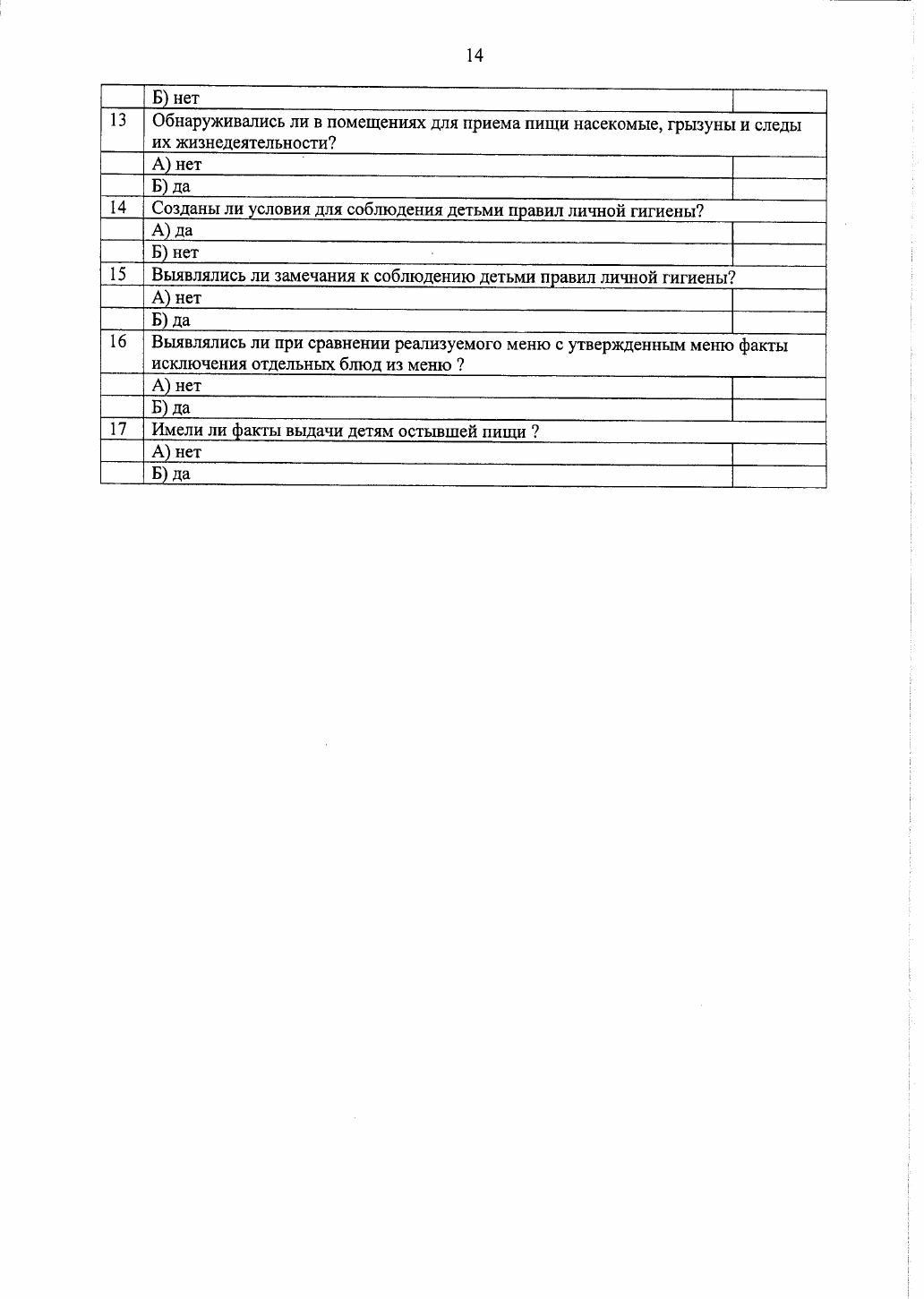 